MEETING REPORTMEETING DETAILS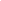 Name / Topic: Department of Foreign Languages Module 2 Week 7 MeetingDate and Time:  20.01.2023 at 14:00Place: Meeting RoomChair: Lect. Erkan TUNÇAttendants: Vice-Principals, Coordinators, LecturersAGENDA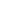 Lect.Erkan TUNÇ welcomed everyone and started the meeting with today’s agenda. Today, we are going to discuss the IMA results. Please follow the statistics. Let us start with the Writing results.Lect. Alper Kalyoncu: Generally the results of the writing part are good. The A and P classes wrote a compare and contrast paragraph. The results were good except for a few students in A2. The other classes wrote a process paragraph. The question was differentiating, so it could let us know whose levels are good or bad. In E2, there is an absenteeism problem. Brighton word limit was lower than the other classes.Lect. Erkan Tunç: Let’s continue with the Use of English results.Lect. Simay Avseven: The results are generally good except for Peterborough and Addington 2. In Addington 2, there are many students that could do better. I do my best to improve their English, but they need to study at home and attend lessons regularly. In Peterborough, there are a lot of grammar topics in the exam. We are at the end of Module 2 now. They will get better results in the EMA if they study more. Brighton students were better in the IMA. Lect. Ebru Güvenç: In Edinburgh 2, there are students who want to study at their department in Turkish. That’s why they do not attend lessons regularly. In Addington 1, Yasin works with his uncle. He is smart. He does his best. In B1, Omar takes care of his sibling. I trust him. That’s why he got worse results.Lect. Alper Kalyoncu: There will be some classroom changes between A1 and A2. Lect. Erkan Tunç: Let's continue with the Listening and Speaking results.Lect. Ayşe Aykal: The grades have improved since the Quiz.  Addington did not do as well as the Quiz.  There were a few students who should have done better.  Their explanation was that they missed the question. The Peterborough and Edinburgh classes did well. Brighton also did better than the quiz. Lect. Alper Kalyoncu: I will share the Teacher Assessment sheets on Monday. Please follow the deadlines and other instructions written in the e-mail.Lect. Alper Kalyoncu: After the 1st term, Addington classes will be mixed and the students with the lowest grades will be in A2 because they will have supplementary hours each week.Lect. Esin Apçin: I would like to thank Simay for making more reliable exams in terms of getting more accurate results in assessment. The exams are very qualified.Lect. Erkan TUNÇ: Now it is time to discuss the reading results. In A1 and A2 classes, possessive pronouns are a problem. In A2, giving examples for a question is a problem, too.  In A1 Qabas, in A2, Lama, İzel, Faruk and last year’s students Ülkü and Sinem are very weak students. In P, there is no specific part to state as a common mistake. In E classes, the true and false section needs to be developed. Brighton classroom has difficulties in giving examples and explaining the open-ended questions. With all classes, the good thing is the vocabulary section is much better than before. These are not only my comments, the other reading teachers Deniz and Cansu agree with the common mistakes as well. The meeting adjourned at 15:00.